Kosove Alumni Board Meeting October, 6, 2019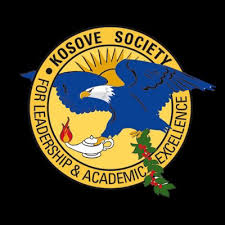 Board Meeting NotesReview Hotel Information for Alumni Retreat (August 7-9 2020)Board members still waiting on more information from potential sitesPotential searches in the Orlando-Kissimmee areaWill report back as more information is obtainedUpdates to Diversity Advisory CommitteePotential updates on Term Limits, Background Diversity of Board Members, Recent GraduatesNeed to Check with Angela on Bi-laws Kosove Board Documents and Vote for 2019-2020 Budget ApprovalUnanimous ApprovalBudget will be sent to Financial OfficeReminder about Kosove Holiday Party (Sunday December 1 from 11:00 AM - 2:00 PM)Reflections on the recent New Kosove Scholar InductionCongratulations to our Four New Members!Distinguished Faculty Award  Reflections on the recent On-Campus Group Service Event Keep Tampa Bay Beautiful44 Foam Pieces of Trash155 Glass Pieces302 Plastic PiecesUpdate on Kosove Homecoming Tailgate (Saturday October 12, 2019)Discussed prospects of International Service trip to Belize (March 2020)Awaiting more information from On-Campus Group Meeting (October 4, 2019)Once more information is known, will forward to interested Alumni membersUpdates on Kosove Merchandise Proposal Met with Latoya to begin discussing logistics about group transactions 